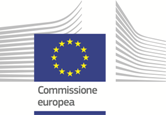 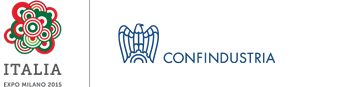 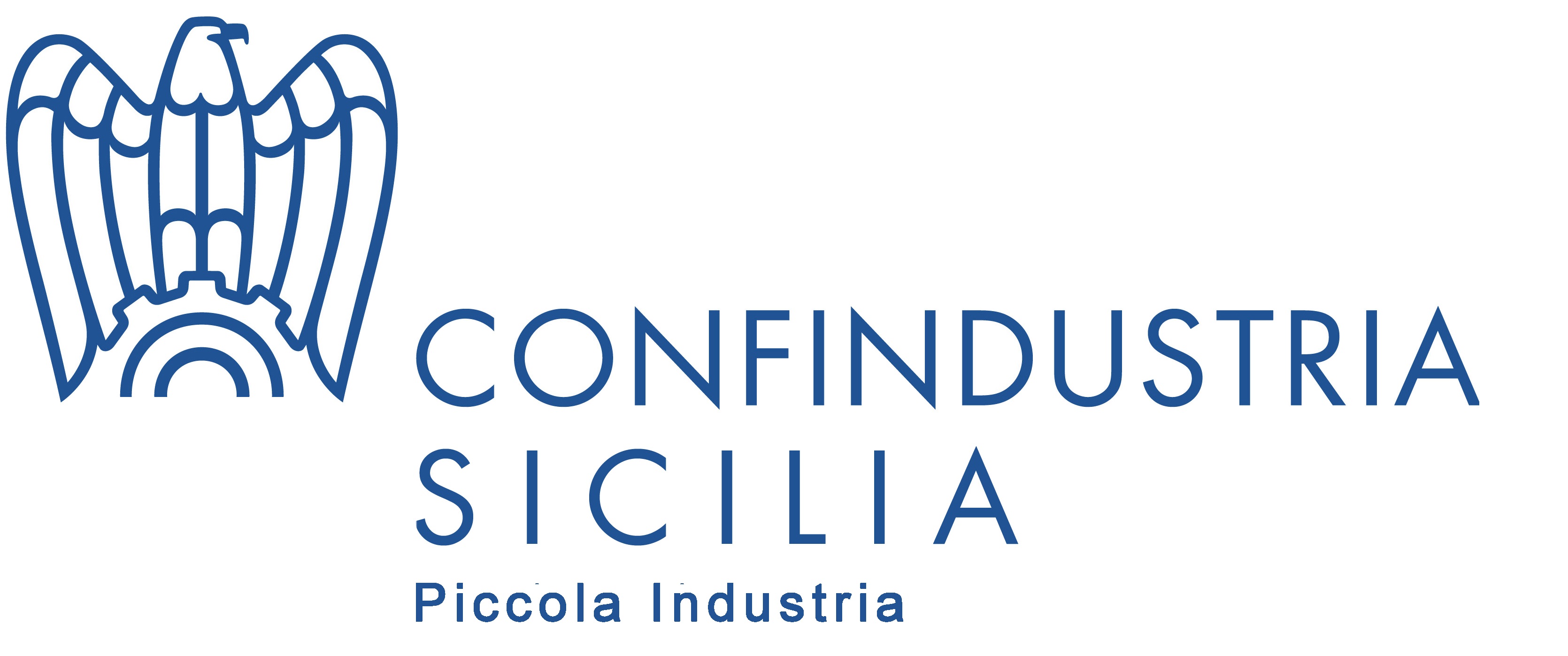 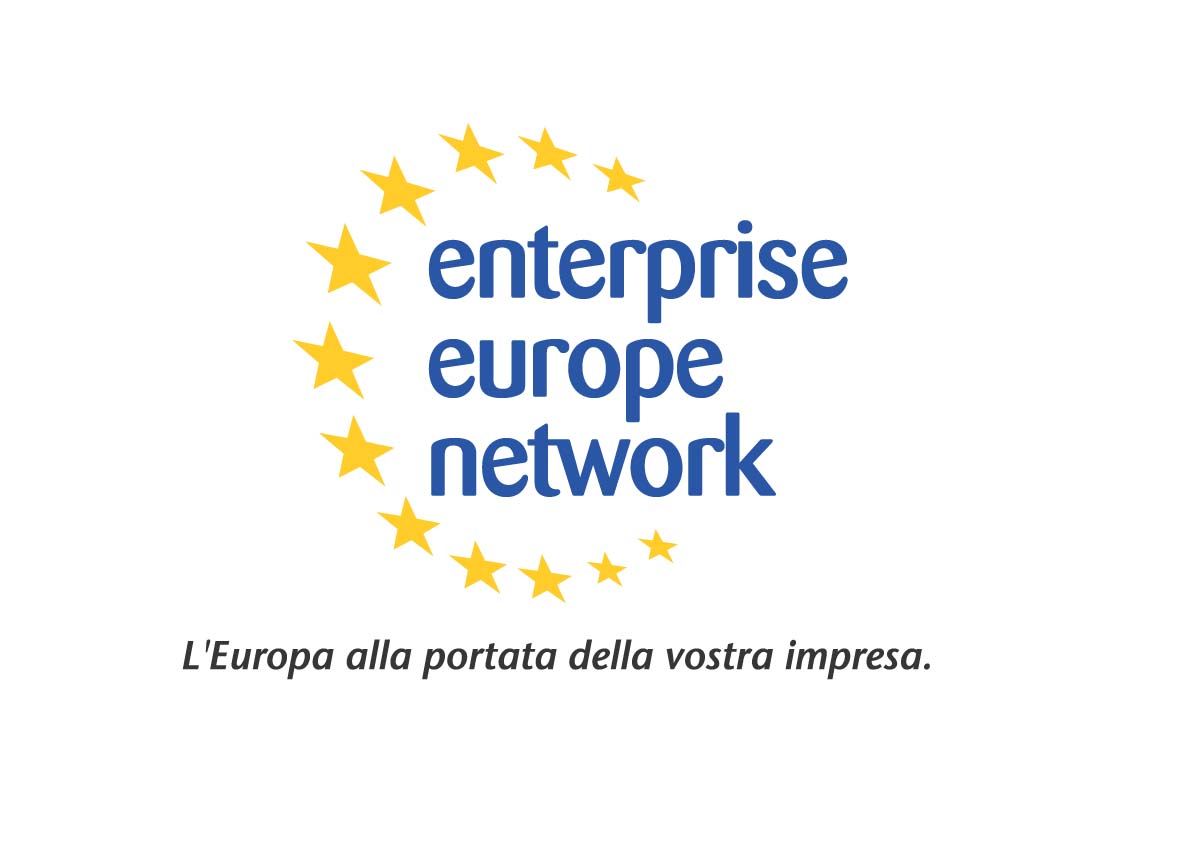 START – UP E INNOVAZIONEVenerdì 6 marzo 2015 ore 14.30Sala Convegni Confindustria SiciliaVia Alessandro Volta, 44 - Palermoh. 14.30	Registrazione dei partecipantih. 15.00	Apertura lavori	Giorgio Cappello, Presidente Piccola Industria Confindustria Sicilia	Interventi	Simona Vicari, Sottosegretario Ministero dello Sviluppo Economico		Gli incentivi pubblici a sostegno dell’innovazione - Smart & Start ItaliaBernardo Mattarella, Responsabile Incentivi e Innovazione Invitalia	Il ruolo degli incubatori d’impresa a supporto delle imprese innovative	Umberto La Commare, Presidente Consorzio Arca – Incubatore d’Imprese	Dibattitoh. 17.00	Chiusura lavori Coordina Andrea Bairati, Direttore Area Innovazione e Education Confindustria______________________________________________________________________________________________________________________Al termine dell’incontro si svolgeranno gli incontri one to onePer info, adesioni e prenotazioni incontri:Segreteria Organizzativa tel. 091.58.11.00Email: bridgeconomies@confindustriasicilia.it